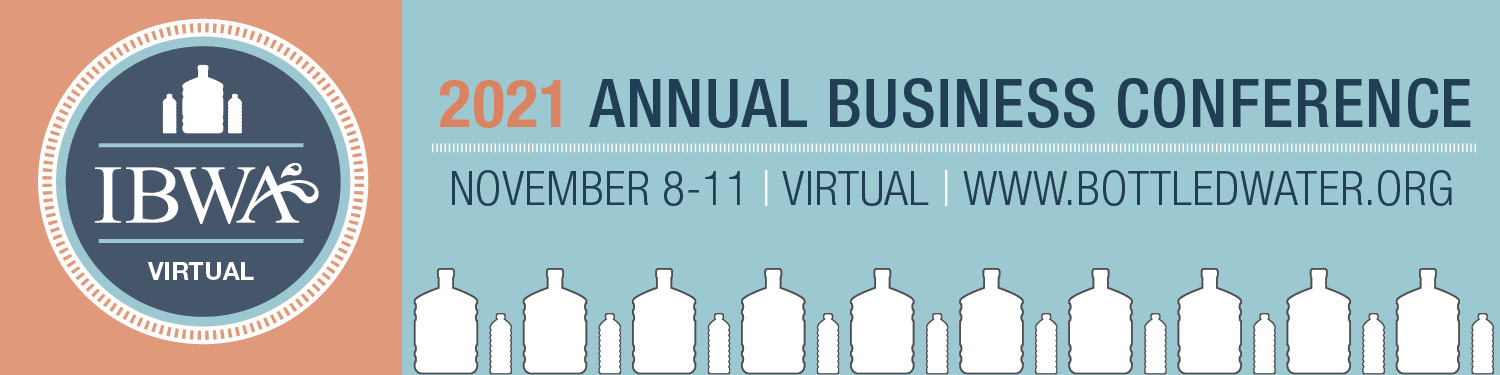 ATTENDEE REGISTRATION FORMONLINE: http://bit.ly/2021IBWAConferenceRegistration (enter this address into your internet browser)	Username = your email; Password = MemberClicks code, reset if unknownMAIL FORM TO: IBWA Conference, 1700 Diagonal Road, Suite 650, Alexandria, VA 22314    FAX FORM TO: 703.683.4074SCAN/EMAIL FORM TO: conferenceinfo@bottledwater.org 	QUESTIONS?   CALL: 703.647.4610INFORMATION AND CURRENT SCHEDULE OF EVENTS: www.bottledwater.org/convention  ATTENDEE										           1st TIME ATTENDEE?NAME:  						   BUSINESS EMAIL: 					    Yes  NoCOMPANY NAME: 							  WEBSITE: 					ADDRESS: 														CITY: 							  STATE: 			   ZIP:  				PHONE: 				     CELL: 				  FAX:  											    (for onsite use only)REGISTRATION FEES INCLUDE:      15 education sessions (17.5 CEUs), general session, keynote    IBWA MEMBER BOTTLER/DISTRIBUTOR/SUPPLIER      New IBWA Member (10/1/20-9/30/21)      Existing Member    Select One:   Bottler       Distributor      Supplier           Other: 					Until 10/15/21: $199 per person   After 10/15/21: $299 per person    NON-MEMBER BOTTLER/DISTRIBUTOR/SUPPLIER    Select One:   Bottler       Distributor      Supplier           Other: 					   	Until 10/15/21: $300 per person    After 10/15/21: $400 per personPAYMENT    Registration       *  DWRF Fundraising EventAttendee           $________           #_____ @ $120 each     Payment Method $______ Total Due  Check (payable to IBWA, mail with this form)   Credit Card (provide account # here or call IBWA) ___ AMEX   ___ VISA   ___ Master Card   ___ Discover     Name on Credit Card: 							    Authorized Signature: 			  Account Number: ____________________________   Security Code:          	   Exp. Date: _____Confirmations and Cancellation PolicyConfirmations will be emailed or faxed to registrants within 72 hours of receipt.  If you do not receive one, please call IBWA.Cancellations must be received in writing no later than October 15, 2021 and are subject to a $50.00 administrative fee.  After that date, no refunds will be issued. They can be emailed to Michele Campbell at mcampbell@bottledwater.org. Substitutions can be made but must be in writing. They can be emailed to Michele Campbell at mcampbell@bottledwater.org.